Профилактика экстремизма в области межэтнических и межконфессиональных отношений              Россия многонациональное, многоконфессиональное государство и недооценивать, а тем более игнорировать проблемы обострения межнациональных, межэтнических и межрелигиозных отношений недопустимо и крайне опасно. Понимание сущности экстремизма, особенностей межэтнических и межконфессиональных отношений в обществе необходимо для эффективной работы по раннему предупреждению возникновения любых проявлений экстремизма. Экстремизм несет в себе глобальную угрозу мирной жизни сообществ, ставит преграды на пути развития государства, подрывает устои внутренней и международной стабильности, поэтому во всем мире заметно вырос интерес к профилактике экстремизма, в первую очередь, в сфере межэтнических и межрелигиозных отношений.Для успешной профилактики экстремизма необходимо владеть знаниями, умениями и навыками в сфере регулирования межэтнических и межконфессиональных отношений и на основе комплексных знаний осуществлять грамотные действия, обеспечивающие в регионах страны в целом политическую стабильность и правопорядок. 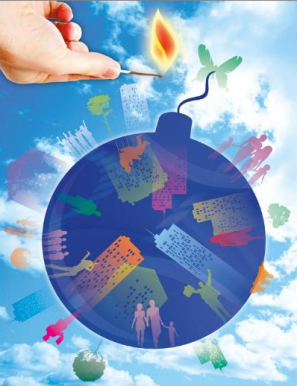 Основными источниками экстремизма могут являться:смена ценностных оснований развития общества; отсутствие объединяющей идеологии; социальные проблемы, усиленные   экономическим кризисом; коррупция; снижение общего культурного уровня населения, социальное расслоение общества, духовная дезориентация населения, противоречия между религиями и конфессиями,многочисленные "фобии": русофобия, исламофобия и другие. Особую опасность сегодня представляет формирование, так называемой, "идейной платформы" националистических сил в составе международных экстремистских и террористических организаций. Их деятельность  нацелена на идею административно-территориальных изменений в регионах, на попытки нарушения территориальной целостности России.Одним из современных инструментов разжигания этнической розни и совершения на ее основе преступлений, используемых экстремистами, является в частности Интернет. В экстремистской среде становится все более популярным применение видеороликов и использование социальных сетей. Преступники часто выкладывают в сеть Интернет видеоролики нападений на людей другой национальности. Таким способом экстремистские организации стремятся дестабилизировать обстановку в стране. Такая деятельность по разжиганию межнациональной и межрелигиозной розни и должна пресекаться всеми методами и средствами.Крайние проявления экстремизма возникают не сразу, они чаще всего бывают следствием латентных фаз экстремистской деятельности организаций и религиозных групп (формирование идеологии экстремизма, пропаганда идеологии экстремизма и др.), как правило, экстремистские настроения подогреваются длительным накоплением противоречий в обществе. В этой связи важное место в системе мер противодействия экстремизму отводится профилактике экстремизма. Основные направления государственной политики,связанные с профилактикой экстремизма в сфере этнических отношений и в духовной сфере.Ведущая роль в проведении любого вида государственной политики принадлежит институту государственной власти, деятельность которого можно рассматривать и в качестве основного механизма регулирования профилактики экстремизма. Так, к числу основных механизмов профилактики экстремизма в сфере межэтнических и межрелигиозных отношений, относятся концептуализация государственной политики. Посредством концепций осуществляется политическое управление общественными процессами. В концепциях обозначаются масштабные проблемы в обществе, излагаются взгляды высшего руководства на проводимую ими политику по решению этих проблем. 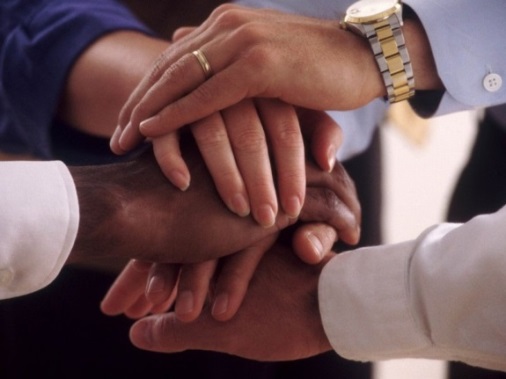 В настоящее время действует Концепция государственной национальной политики Российской Федерации, утвержденная Указом Президента Российской Федерации от 15.06.1996 N 909. В этом документе обозначены основные направления государственной политики, связанные с профилактикой экстремизма в сфере этнических отношений и в духовной сфере: формирование и распространение идей духовного единства, дружбы народов, межнационального согласия, культивирование чувства российского патриотизма; распространение знаний об истории и культуре народов, населяющих Российскую Федерацию; сохранение исторического наследия и дальнейшее развитие национальной самобытности и традиций взаимодействия славянских, тюркских, кавказских, финно-угорских, монгольских и других народов России в рамках евразийского национально-культурного пространства, создание в обществе атмосферы уважения к их культурным ценностям;обеспечение оптимальных условий для сохранения и развития языков всех народов России, использования русского языка как общегосударственного;укрепление и совершенствование национальной общеобразовательной школы как инструмента сохранения и развития культуры и языка каждого народа наряду с воспитанием уважения к культуре, истории, языку других народов России, мировым культурным ценностям; учет взаимосвязи национальных обычаев, традиций и обрядов с религией, поддержка усилий религиозных организаций в миротворческой деятельности.Реализация прав и свобод граждан России различной этнической принадлежности может осуществляться на основе многовариантных форм национально-культурного самоопределения народов, в том числе одной из таких форм должна стать национально-культурная автономия, позволяющая гражданам Российской Федерации, принадлежащим к различным национальным общностям решать вопросы сохранения и развития своей самобытности, традиций, языка, культуры, образования. Органы государственной власти призваны оказывать содействие созданию правовой базы становления и функционирования различных форм национально-культурной автономии на федеральном, региональном и местном уровнях, решению проблем различных национальных общностей. Это выражается в предоставлении гарантий национального равноправия, удовлетворении информационных, культурно-образовательных и иных гуманитарных потребностей и интересов граждан, связанных с их национальной принадлежностью. Важная роль в становлении и развитии национально-культурной автономии отводится органам местного самоуправления, которые призваны непосредственно выражать интересы жителей и способствовать более гибкому учету их национально-культурных запросов.К настоящему времени разработаны и действуют множество региональных нормативных правовых актов, регулирующих профилактику экстремизма в сфере межэтнических и межрелигиозных отношений применительно к местным условиям. Вопросы профилактики экстремизма в сфере межэтнических и межрелигиозных отношений нашли отражение и в миграционном законодательстве. Принят целый ряд законов и подзаконных актов, которые можно отнести к правовым регулятивным механизмам профилактики экстремизма в среде мигрантов. Среди них особое значение имеют нормативные акты в отношении беженцев и вынужденных переселенцев, акты по иммиграционному контролю, акты, регулирующие въезд/выезд, проживание и пребывание иностранных граждан и лиц без гражданства и др.Взаимодействие государства с общественными объединениями и организациями также может оказать позитивное влияние на развитие межэтнических и межрелигиозных отношений.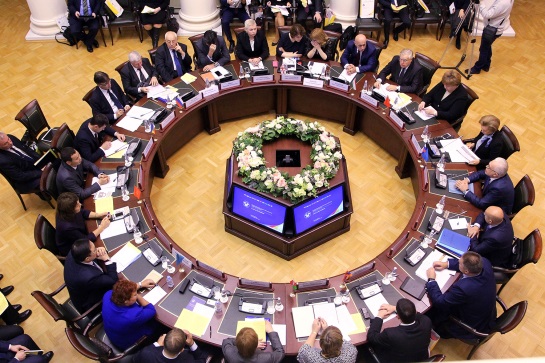 Заметную роль в регулировании межэтнических отношений играет институт общественных советов при органах государственной власти. В настоящее время сформированы и функционируют общественные советы при Президенте Российской Федерации (Совет по взаимодействию с религиозными объединениями), Правительстве Российской Федерации (Экспертно-консультативный совет Межведомственной рабочей группы по вопросам межнациональных отношений), при органах исполнительной власти на федеральном и региональном уровнях.В субъектах Российской Федерации созданы консультативные советы по межэтнических отношениям или взаимодействию с национально-культурными организациями. Общественные советы часто выступают в качестве действенного механизма профилактики проявлений этнополитического и религиозно-политического экстремизма, информируя органы государственной власти об этнической ситуации в стране, регионе, территории, разрабатывая рекомендации по профилактике проявлений экстремизма.